Monsterzege combinatieteamNa de uitglijder in de vorige ronde liet de Zaans/Purmerse combinatie er ditmaal geen gras over groeien. De Gooi- en Eemlanders werden met 18-2 naar huis gestuurd.Sijmen zette de toon met een overduidelijke overwinning. Schelte strafte een foutzet af met een winnende combinatie. Bart nam zijn tegenstander in de houdgreep en liet niet meer los. Losseni speelde zich naar een volgens eigen zeggen gemakkelijke overwinning. Piet bezette alle goede velden en werkte zich van daaruit naar de volgende zege. Ook Jam overmeesterde met enige moeite zijn tegenstander.  Martin combineerde naar dam. Deze werd afgenomen maar het overblijvende schijf voordeel was voldoende voor winst. De stand was inmiddels opgelopen naar 14-0. Aa het eerste bord moest Johan een punt laten. Joop had een betere stand maar kon de weg naar winst niet vinden. In de laatste partij zette Frans de kers op de taart met een mooie overwinning.De stand in 2C na vier ronden:Zaanstreek/Purmerend CT  -   Gooi & Eemland 2  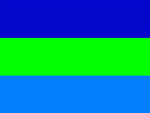 18-2 Johan Veerman (1116) - Bert Roest (1013) 1-18 Joop Wind (1084) - Jaap Langerak (881) 1-19 Losseni Savané (1208) - Gerard Benning (1021) 2-04 Sijmen Hansen (1109) - Huib Poort (852) 2-01 Bart van Geel (1077) - Henk de Groot (863) 2-03 Piet Smit (1112) - Ad Vreeswijk (804) 2-05 Jan Hania (1032) - Lennart Bolks (780) 2-06 Frans Kroese (1055) - Lammert Korlaar (781) 2-010 Martin Berends (988) - Levi Duijst (700) 2-07 Schelte Betten (874) - Douwe de Graaf (771) 2-02PlTeams123456789101112WePuBs1  RDC Rijnsburg 2  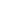 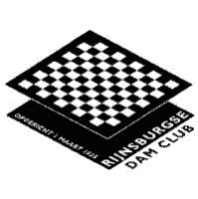 ......101611..16......47262  DEZ Reeuwijk/Zegveld CT  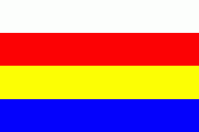 ..11......15....1012..47163  Zaanstreek/Purmerend CT  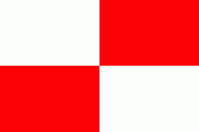 ..917............131846344  Den Haag Hofstaddammers CT  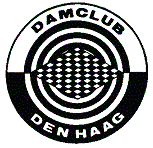 ....3113......14..1156-165  IJmuiden Zaanstreek CT  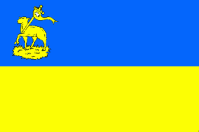 10....9....13..12....4586  Zenderstad  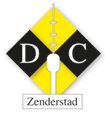 4....17....9....11..4427  Samen Sterk 2  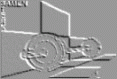 95..........1014....43-48  SNA 3  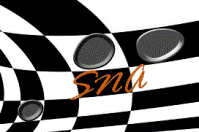 ........711..8....1043-89  Scheveningen  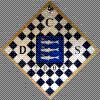 4..........10127....43-1410  DOS Delft  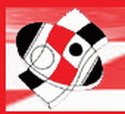 ..10..68..6..13....53-1411  Haarlemse Damclub 2  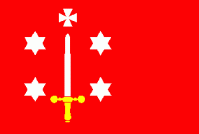 ..87....9........1142-1012  Gooi & Eemland 2  ....29......10....941-20